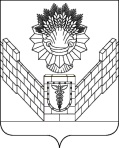 СОВЕТТБИЛИССКОГО СЕЛЬСКОГО ПОСЕЛЕНИЯТБИЛИССКОГО РАЙОНАРЕШЕНИЕот 28.01.2022                                                                       № 169ст-ца ТбилисскаяО внесении изменений в решение Совета Тбилисского сельского поселения Тбилисского района от 25 января 2019 года № 435«Об утверждении Положения об оплате труда  муниципальных служащих администрации Тбилисского сельского поселения Тбилисского района»	Руководствуясь  статьей 15 решения Совета Тбилисского сельского поселения Тбилисского района от 24 декабря 2021 года № 162 «О бюджете Тбилисского сельского поселения Тбилисского района на 2022 год», статьей 26, 58 устава Тбилисского сельского поселения Тбилисского района, Совет Тбилисского сельского поселения Тбилисского района р е ш и л:Внести изменения в решение Совета Тбилисского сельского поселения Тбилисского района  от 25 января 2019 года № 435 «Об утверждении Положения об оплате труда муниципальных служащих администрации Тбилисского сельского поселения Тбилисского района», изложив Приложение к настоящему решению Совета Тбилисского сельского поселения Тбилисского района в новой редакции (прилагается).2. Отделу делопроизводства и организационно-кадровой работы администрации Тбилисского сельского поселения Тбилисского района (Воронкин) разместить настоящее решение на официальном сайте администрации Тбилисского сельского поселения Тбилисского района в информационно-телекоммуникационной сети «Интернет», а также обеспечить опубликование в сетевом издании «Информационный портал Тбилисского района».	3. Решение вступает в силу со дня его опубликования и распространяет свое действие на правоотношения, возникшие с 1 января 2022 года. Председатель Совета Тбилисского сельского поселения Тбилисского района							Е.Б. СамойленкоГлава Тбилисского сельскогопоселения Тбилисского района 					А.Н. Стойкин									ПРИЛОЖЕНИЕ								          УТВЕРЖДЕНО							      решением Совета Тбилисского								     сельского поселения      Тбилисского района							         от 28 января 2022 года № 169ПОЛОЖЕНИЕ Об оплате труда муниципальных служащих администрации Тбилисского сельского поселения Тбилисского районаНастоящее Положение об оплате труда муниципальных служащих администрации Тбилисского сельского поселения Тбилисского района  (далее – Положение) разработано в соответствии с Трудовым кодексом Российской Федерации, Федеральным законом «О муниципальной службе в Российской Федерации», Законом Краснодарского края «О муниципальной службе в Краснодарском крае», Законом Краснодарского края «О реестре муниципальных должностей и реестре должностей муниципальной службы в Краснодарском крае», Законом Краснодарского края «О порядке исчисления стажа муниципальной службы в Краснодарском крае», постановлением главы администрации (губернатора) Краснодарского края от 29 июля 2008 года № 724 «О нормативах формирования расходов на оплату труда депутатов, выборных должностных лиц местного самоуправления, осуществляющих свои полномочия на постоянной основе, муниципальных служащих и содержание органов местного самоуправления муниципальных образований Краснодарского края», уставом Тбилисского сельского поселения Тбилисского района.Оплата труда1.1. Оплата труда муниципальных служащих производится в виде денежного содержания, которое состоит из должностного оклада муниципального служащего в соответствии с замещаемой им должностью муниципальной службы (далее - должностной оклад) и месячного оклада муниципального служащего в соответствии с присвоенным ему классным чином муниципальной службы (далее - оклад за классный чин), которые составляют оклад месячного денежного содержания муниципального служащего (далее - оклад денежного содержания), а также из следующих ежемесячных и иных дополнительных выплат (далее - дополнительные выплаты):-   ежемесячная надбавка к должностному окладу за выслугу лет на муниципальной службе;-    ежемесячное денежное поощрение;-   ежемесячная надбавка к должностному окладу за особые условия муниципальной службы; -    ежемесячная процентная надбавка к должностному окладу за работу со сведениями, составляющими государственную тайну; -    премии по итогам работы за месяц, квартал, полугодие и год; -	единовременная выплата при предоставлении ежегодного оплачиваемого отпуска и материальная помощь;-    единовременная премия за счет экономии фонда оплаты труда.1.2. Денежное содержание муниципальным служащим выплачивается за счет средств бюджета Тбилисского сельского поселения Тбилисского района, в пределах установленного фонда оплаты труда муниципальных служащих.1.3. Вопросы денежного содержания муниципальных служащих разрешаются правовыми актами представителя нанимателя – главы Тбилисского сельского поселения Тбилисского района в отношении муниципальных служащих администрации Тбилисского сельского поселения Тбилисского района.Размеры должностных окладов муниципальных служащих2.1. Размеры должностных окладов муниципальных служащих устанавливаются в соответствии с Законом Краснодарского края «О муниципальной службе в Краснодарском крае». Размер должностных окладов и окладов за классный чин муниципальных служащих не может превышать размер должностных окладов и окладов за классный чин государственных гражданских служащих Краснодарского края в соответствии с соотношением должностей, установленным вышеуказанным Законом.2.2. Размер должностного оклада конкретному муниципальному служащему устанавливается в зависимости от замещаемой им должности муниципальной службы и указывается в заключенном с ним трудовом договоре.Оклад за классный чин3.1. Месячный оклад за классный чин муниципальной службы муниципальным служащим устанавливается в соответствии с присвоенным классным чином муниципальной службы правовым актом представителя нанимателя (работодателя).3.2. Ежемесячная выплата оклада за классный чин муниципальной службы производится со дня присвоения муниципальному служащему классного чина.3.3. Оклад за классный чин муниципальной службы учитывается во всех случаях исчисления среднего заработка.3.4. Средства для выплаты (в расчете на год)  оклада за классный чин муниципального служащего при формировании фонда оплаты труда муниципальных служащих предусматриваются в размере 4 должностных окладов.Размеры и порядок выплаты ежемесячной надбавки к должностному окладу за выслугу лет4.1. Выплата ежемесячной надбавки к должностному окладу за выслугу лет на муниципальной службе производится дифференцированно, в зависимости от стажа (общей продолжительности) муниципальной службы, в размерах:4.2. Стаж муниципальной службы, дающий право на получение ежемесячной надбавки к должностному окладу за выслугу лет, исчисляется в соответствии с законом Краснодарского края «О порядке исчисления стажа муниципальной службы в Краснодарском крае».4.3. Стаж муниципальной службы, дающий право на получение ежемесячной надбавки к должностному окладу за выслугу лет, устанавливается по представлению уполномоченного лица Администрации, либо по заявлению муниципального служащего Комиссией по установлению стажа работы, дающего право на получение ежемесячной надбавки к должностному окладу за выслугу лет (далее – Комиссия по установлению стажа), состав которой утверждается главой Тбилисского сельского поселения Тбилисского района. Решение Комиссии по установлению стажа оформляется протоколом и передается представителю нанимателя.4.4. Ежемесячная надбавка к должностному окладу за выслугу лет устанавливается муниципальному служащему распоряжением Администрации с момента возникновения права на получение или изменение размера этой надбавки, выплачивается одновременно с выплатой денежного содержания за соответствующий месяц и учитывается во всех случаях расчета среднего заработка.4.5. Средства для выплаты (в расчете на год) ежемесячной надбавки к должностному окладу за выслугу лет на муниципальной службе при формировании фонда оплаты труда муниципальных служащих предусматривается в размере трех должностных окладов на каждого муниципального служащего.Ежемесячное денежное поощрение к должностному окладу5.1. Ежемесячное денежное поощрение муниципальным служащим устанавливается в размере:Ежемесячное денежное поощрение устанавливается муниципальному служащему на календарный год, выплачивается одновременно с выплатой денежного содержания за соответствующий месяц и учитывается во всех случаях расчета среднего заработка.Размер и порядок установления и выплаты надбавки к должностному окладу за особые условия муниципальной службыНадбавка к должностному окладу за особые условия муниципальной службы устанавливаются в размере:- по ведущим должностям муниципальной службы – от 90 до 120 процентов должностного оклада;- по главным должностям муниципальной службы от 120 до 150 процентов должностного оклада.6.2. Надбавка к должностному окладу за особые условия муниципальной службы устанавливается муниципальному служащему с учетом следующих показателей:- сложности работы – выполнение заданий особой важности и сложности;- напряженности работы – большой объем работы, необходимость выполнения работы в короткие сроки, оперативность принятия решений;- специального режима работы – исполнение должностных обязанностей за пределами нормальной продолжительности рабочего времени, исполнение должностных обязанностей временно отсутствующих муниципальных служащих;- наличия высоких достижений в работе – квалифицированное и компетентное выполнение заданий, качественное и своевременное исполнение должностных обязанностей, приятие самостоятельных и правильных решений при исполнении должностных обязанностей;- участие в нормотворчестве (в случае, если в основные должностные обязанности муниципального служащего, имеющего высшее юридическое образование, входит проведение правовой экспертизы проектов правовых актов, подготовка и редактирование проектов правовых актов и их визирование в качестве юриста или исполнителя);- участие в работе комиссий и рабочих групп, образованных в органах местного самоуправления;- участия в реализации отдельных государственных полномочий, переданных муниципальному образованию.6.3. Установленный муниципальному служащему размер надбавки к должностному окладу  за особые условия муниципальной службы может быть уменьшен в случае снижения либо отсутствия одного из показателей, указанных в п.п. 6.2. настоящего Положения.6.4. Размер надбавки к должностному окладу за особые условия муниципальной службы снижается до минимального в случаях:а) истечения срока, на который она была установлена в размере, превышающем минимальный;б) отсутствия всех показателей, указанных в п.п. 6.2. настоящего Положения;в)	привлечения муниципального служащего к дисциплинарной ответственности.6.5. Надбавка к должностному окладу за особые условия муниципальной службы устанавливается муниципальному служащему на определенный период (как правило, на календарный год) на основании решения главы сельского поселения, и в том же порядке в течение этого периода может изменяться.Надбавка к должностному окладу за особые условия муниципальной службы выплачивается одновременно с выплатой денежного содержания за соответствующий месяц и учитывается во всех случаях расчета среднего заработка.  Ежемесячная процентная надбавка к должностному окладу за работу со сведениями, составляющими государственную тайну7.1. Ежемесячная процентная надбавка к должностному окладу за работу со сведениями, составляющими государственную тайну, устанавливается муниципальным служащим, допущенным на постоянной основе к работе со сведениями, составляющими государственную тайну, в процентном отношении к должностному окладу и выплачивается в размерах в зависимости от степени секретности сведений, к которым муниципальные служащие имеют документально подтвержденный доступ на законных основаниях.7.2. Ежемесячная процентная надбавка к должностному окладу за работу со сведениями, составляющими государственную тайну, муниципальным служащим устанавливается на календарный год и выплачивается ежемесячно в соответствии с Законом Российской Федерации от 21.07.1993 № 5485-1 «О государственной тайне», постановлением Правительства Российской Федерации от 18.09.2006 № 573 «О предоставлении социальных гарантий гражданам, допущенным к государственной тайне на постоянной основе, и сотрудникам структурных подразделений по защите государственной тайны», постановлением Министерства труда Российской Федерации от 23.12.1994 №84 «Об утверждении разъяснения «О порядке выплаты процентных надбавок должностным лицам и гражданам, допущенным к государственной тайне».7.3. Размер ежемесячной процентной надбавки к должностному окладу муниципальному служащему за работу со сведениями, составляющими государственную тайну, устанавливается распоряжением Администрации.7.4. Размер ежемесячной процентной надбавки к должностному окладу муниципальному служащему за работу со сведениями, составляющими государственную тайну, является обязательным условием для включения в трудовой договор.Премирование муниципальных служащих8.1.	Премирование муниципальных служащих производится за выполнение особо важных и сложных заданий, с учетом выполнения показателей эффективности деятельности муниципальных служащих, предусмотренных в трудовом договоре и должностной инструкции.8.2. 	Премирование осуществляется по итогам работы муниципальных служащих за конкретный период (месяц, квартал, полугодие, год).8.3. 	Максимальный размер премии в пределах фонда оплаты труда не ограничивается.8.4.	Основаниями для понижения размера премии (отказа в премировании) муниципальному служащему являются:- 	ненадлежащее исполнение должностных обязанностей, предусмотренных должностной инструкцией и трудовым договором;- некачественная подготовка документов, наличие серьезных замечаний при подготовке документов, материалов, несоблюдение установленных вышестоящим в порядке подчиненности руководителем сроков предоставления оперативных, информационных и отчетных данных;- нарушение сроков или ненадлежащее исполнение служебных документов внешнего, особого и внутреннего контроля, порядка работы со служебной информацией и документацией;- нарушение режима работы Администрации, в том числе опоздание на работу без уважительных причин, самовольный уход с работы, нарушение режима секретности, порядка хранения документации содержащей государственную и иную охраняемую законом тайну, нарушение правил охраны труда, пожарной безопасности, нарушение финансовой дисциплины, несвоевременное, некачественное представление статистической и бухгалтерской отчетности, несоблюдение целевого использования бюджетных средств.8.5. Премия выплачивается муниципальному служащему по результатам работы за отчетный период (месяц, квартал, полугодие, год) на основании решения главы поселения и учитывается во всех случаях расчета среднего заработка.8.6. Премия начисляется за отчетный период на денежное содержание (должностной оклад, оклад за классный чин) за фактически отработанное время.8.7. Премия не выплачивается за периоды нахождения муниципального служащего в ежегодном оплачиваемом отпуске, в отпуске без сохранения заработной платы, учебном отпуске, отпуске по беременности и родам, отпуске по уходу за ребенком, за период временной нетрудоспособности.8.8.	Средства для выплаты премии (в расчете на год) премии предусматриваются при формировании фонда оплаты труда муниципальных служащих в размере 2 (двух) окладов денежного содержания на каждого муниципального служащего.Единовременная выплата при предоставленииежегодного оплачиваемого отпуска и материальная помощь9.1.	При предоставлении ежегодного оплачиваемого отпуска муниципальному служащему производится единовременная выплата в размере 2 (двух) должностных окладов.9.2.	Единовременная выплата при предоставлении ежегодного оплачиваемого отпуска производится до ухода муниципального служащего  в ежегодный оплачиваемый  отпуск.9.3. Муниципальным служащим, вступившим в трудовые отношения в течение календарного года, единовременная выплата при предоставлении ежегодного оплачиваемого отпуска производится пропорционально количеству отработанного времени с момента выступления в трудовые отношения до конца календарного года в текущем календарном году.9.4. Муниципальным служащим,  уволенным в течение календарного года (не отработавшим полного календарного года) и не использовавшим ежегодный оплачиваемый отпуск, единовременная выплата при предоставлении ежегодного оплачиваемого отпуска производится пропорционально числу полных отработанных календарных месяцев в данном рабочем году.9.5. При неиспользовании ежегодного оплачиваемого отпуска в текущем календарном году единовременная выплата производится в четвертом квартале текущего года.9.6.	Материальная помощь при предоставлении ежегодного оплачиваемого отпуска выплачивается муниципальному служащему один раз в год по его заявлению в размере 1 (одного) оклада денежного содержания.В случае предоставления муниципальным служащим ежегодного оплачиваемого отпуска, в установленном порядке по частям, материальная помощь выплачивается при предоставлении любой из частей указанного отпуска по желанию муниципального служащего.9.7. В случае если у муниципального служащего не наступило право в текущем календарном году на предоставление ежегодного оплачиваемого отпуска, ему выплачивается материальная помощь из расчета фактически отработанного времени.Лицам, уволенным с муниципальной службы в течение года имеющим право на предоставление ежегодного оплачиваемого отпуска, материальная помощь выплачивается из расчета фактически отработанного времени.  Единовременная премия за счет экономии фонда оплаты труда Единовременная премия за счет экономии фонда оплаты труда выплачивается по итогам полугодия, года в целях материального стимулирования муниципальных служащих в повышении качества выполнения задач, возложенных на Администрацию Тбилисского сельского поселения Тбилисского района, повышении эффективности работы, в своевременном и добросовестном исполнении своих должностных обязанностей.При назначении единовременной премии учитываются:-	качественное выполнение обязанностей, предусмотренных должностной инструкцией;- 	соблюдение трудовой дисциплины;- 	соблюдение требований охраны труда и пожарной безопасности;- 	отсутствие обоснованных жалоб на качество и уровень выполняемой работы;- 	выполнение особо важных заданий, срочных и непредвиденных работ;- 	интенсивность, напряженность труда, высокие показатели в работе;- 	увеличение объема работы;- 	своевременное и качественное выполнение поручений, заданий;- 	проявление инициативы работника;-	другие достижения в работе.10.3. Единовременная премия не выплачивается:- в течение срока действия дисциплинарного взыскания;- за нарушение работником трудовой дисциплины или правил внутреннего трудового распорядка;- за нарушение правил техники безопасности и пожарной безопасности;- за некачественное исполнение своих должностных обязанностей, снижение показателей эффективности работы в течение в отчетном периоде;- за наличие обоснованных жалоб на качество и уровень выполняемой работы.10.4. Единовременная премия по итогам полугодия, года выплачивается муниципальным служащим при наличии экономии фонда оплаты труда.Предельные нормативы оплаты трудамуниципальных служащихПредельный норматив оплаты труда муниципальных служащих определяется суммированием предельных нормативов, размера должностного оклада и размера общей суммы надбавок и иных выплат, устанавливаемых муниципальному служащему, и не может превышать количество должностных окладов, предусмотренных при формировании фонда оплаты труда государственных гражданских служащих для выплаты им должностных окладов и предоставления надбавок, и иных выплат (без учета ежемесячной надбавки к должностному окладу за работу со сведениями, составляющими государственную тайну).   При формировании фонда оплаты труда муниципальных служащих предусматриваются следующие выплаты в расчете на год (за исключением должностного оклада):ежемесячный оклад за классный чин – в размере четырех должностных окладов;надбавка к должностному окладу за выслугу лет – в размере трех должностных окладов;надбавка к должностному окладу за особые условия муниципальной службы – в размере восемнадцати должностных окладов;денежное поощрение к должностному окладу:Заместитель главы – в размере 78 должностных окладов;Начальник отдела – в размере 70,8 должностных окладов;Заместитель начальника отдела – 58,8 должностных окладов;Ежемесячная премия за добросовестное исполнение служебных обязанностей – в размере двух должностных окладов;Единовременная выплата при предоставлении ежегодного оплачиваемого отпуска - в размере двух должностных окладов;Материальная помощь при предоставлении ежегодного отпуска – в размере одного оклада денежного содержания.Представитель нанимателя вправе перераспределять средства фонда оплаты труда муниципальных служащих между выплатами, указанными в пункте 11.2.Глава Тбилисского сельского поселения Тбилисского района 					А.Н. СтойкинНаименование должности муниципальной службыРазмер месячного должностного оклада (рублей)Заместитель главы поселения8 433, 0Начальник отдела8 020, 0Заместитель начальника отдела7 197, 0Классный чинРазмер месячного оклада за классный чин (рублей)Муниципальный советник 1 класса1 791, 0Муниципальный советник 2 класса1 671, 0Муниципальный советник 3 класса1 551, 0Советник муниципальной службы 1 класса1 373, 0Советник муниципальной службы 2 класса1 254, 0Советник муниципальной службы 3 класса1 134, 0Общий стаж муниципальной службыПроцент от 1 года до 5 лет10от 5 до 10 лет15от 10 до 15 лет20свыше 15 лет30Наименование должностиРазмер ежемесячного денежного поощрения (количество должностных окладов)Заместитель главы6,5Начальник отдела5,9Заместитель начальника отдела4,9